Протокол № 8заседания членов Совета саморегулируемой организации  «Союз дорожно- транспортных строителей «СОЮЗДОРСТРОЙ»г. Москва                                                                         		 6  марта 2018 годаФорма проведения: очнаяПрисутствовали члены Совета:Кошкин Альберт Александрович – Председатель совета директоров АО «Сибмост», Хвоинский Леонид Адамович – Генеральный директор «СОЮЗДОРСТРОЙ», Андреев Алексей Владимирович – Генеральный директор ОАО «ДСК «АВТОБАН», Нечаев Александр Федорович – Председатель Совета директоров ООО «Севзапдорстрой»,  Любимов Игорь Юрьевич – Генеральный директор ООО «СК «Самори»,  Лилейкин Виктор Васильевич – Генеральный директор ЗАО «Союз-Лес», Данилин Алексей Валерьевич – Генеральный директор ООО «Бест-строй инжиниринг», Вагнер Яков Александрович – Генерального директора ООО «Стройсервис», Власов Владимир Николаевич – Генеральный директор ПАО «МОСТОТРЕСТ», Гордон Семен Лазаревич – Генеральный директор ООО «ЛАГОС», Губин Борис Анатольевич – Представитель ООО Группа компаний «ММ-Строй», Ткаченко Алексей Васильевич  - Представитель ООО «Строй Гарант».Повестка дня:Рассмотрение заявления  ООО «ПромНефтеГазстрой» о приеме в члены «СОЮЗДОРСТРОЙ». Разное.По первому вопросу: слово имеет  генеральный директор  «СОЮЗДОРСТРОЙ»  Хвоинский Леонид Адамович – на основании заявления и предоставленных данных, предлагаю принять в члены «СОЮЗДОРСТРОЙ»  ООО «ПромНефтеГазстрой» по заключению комиссии по рассмотрению заявлений, документы полностью соответствуют требованиям, установленных в «СОЮЗДОРСТРОЙ»;Решили: принять в члены «СОЮЗДОРСТРОЙ» ООО «ПромНефтеГазстрой». Присвоить уровни ответственности  и сформировать компенсационный фонд возмещения вреда. На основании присвоенного уровня ответственности, вышеперечисленной организации сформировать компенсационный фонд обеспечения договорных обязательств.Присвоить право осуществлять строительство, реконструкцию, капитальный ремонт объектов капитального строительства в отношении объектов капитального строительства включая особо опасные, технически сложные и уникальные объекты (кроме объектов использования атомной энергии), в отношении организации - члена Союза:  ООО «ПромНефтеГазстрой».Голосовали:	За – 12 голосов, против – нет, воздержался – нетРазное.Слово имеет  генеральный директор «СОЮЗДОРСТРОЙ» Хвоинский Леонид Адамович. Уважаемые члены Совета! В адрес нашей организации: «СОЮЗДОРСТРОЙ»: В связи с 60 – летним юбилеем, предлагаю рассмотреть возможность награждения начальника ФКУ Упрдор «Черноморье» Кужеля Владмира Николаевича - Нагрудным знаком СРО «СОЮЗДОРСТРОЙ» - «За вклад в транспортное строительство» «III» степени:Решили: 	В соответствие с пунктом 5 Положения о Нагрудном знаке «За вклад в транспортное строительство», за значительный вклад в развитие транспортной инфраструктуры Российской Федерации, наградить нагрудным знаком «СОЮЗДОРСТРОЙ» - «За вклад в транспортное строительство» «III» степени начальника ФКУ Упрдор «Черноморье» Кужеля Владмира НиколаевичаГолосовали:За – 12 голосов, против – нет, воздержался – нет.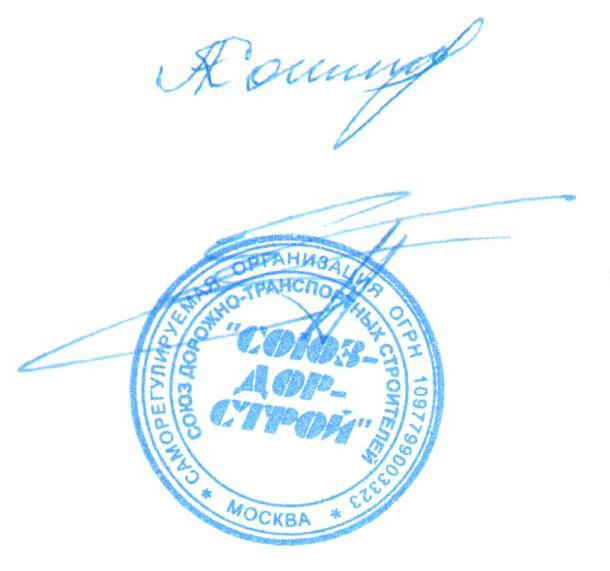 Председатель Совета                                                                   Кошкин А.А.Секретарь Совета                                                                        Суханов П.Л.П/ПНаименование организацииКФ возмещения вредаКФ дог. обязательств1ООО «ПромНефтеГазстрой»до 60 млн руб. (1 уровень ответственности члена СРО)Не заявляют